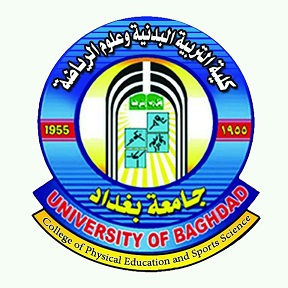 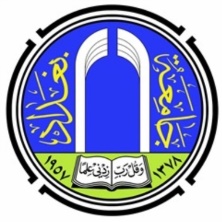 نموذج تقرير استلالالسيد رئيس فرع  (    العلوم النظرية  )  / كلية التربية البدنية وعلوم الرياضة المحترمم / تقرير لجنة استلال - معاملة ترقية   (         ) إلى مرتبة   (         )تحية طيبة . . .             استناداً إلى أمر القسم ذي العدد (           ) في (   /     /2022) والقاضي بتشكيل لجنة استلال للنظر بالأبحاث المقدمة من قبل (         ) في معاملة ترقيتها إلى مرتبة (         ) ، اجتمعت اللجنة يوم (       ) الموافق (      /      / 2022 ) واطلعت على النتاجات العلمية المقدمة في معاملة الترقية ، وهي:كما اطلعت اللجنة على رسالة الماجستير لطالب الترقية  (                   )واطلعت كذلك على أطروحة الدكتوراه له و الموسومة   (          ). واطلعت اللجنة كذلك على رسائل الماجستير وأطاريح الدكتوراه التي اشرف عليها طالب الترقية والتي هي:واطلعت اللجنة كذلك على رسائل الماجستير وأطاريح الدكتوراه للباحثين المشاركين وتلك التي اشرفوا عليها والتي هي:كما اطلعت اللجنة على تقارير برنامج الاستلال للنتاجات العلمية المقدمة.قرار اللجنة :وقد كان قرار اللجنة على النحو الآتي:البحث (أو الابحاث) المنفرد (أو المنفردة) المقدمة من قبل طالب الترقية جميعها غير مستلة من رسالة الماجستير واطروحة الدكتوراه العائدة له. (في حالة وجود نسبة استلال مقبولة (اقل من أو تساوي 20%) فتثبت كونها نسبة اقتباس ولا تؤثر على قبول البحث، أما اذا كانت النسبة مؤثرة فتذكر ويذكر معها اسباب عدم قبولها، كأن يكون الاقتباس من النتائج أو من اجزاء مهمة من الرسالة أو الاطروحة). اما الابحاث المشتركة المستلة من رسائل الماجستير وأطاريح الدكتوراه فهي كما يأتي:البحث المشترك رقم (    ) مستل من رسالة الماجستير رقم (   ) التي  اشرف عليها طالب الترقية للطالب   (                ). البحث المشترك رقم (     ) مستل من اطروحة الدكتوراه رقم (       ) التي  اشرف عليها طالب الترقية للطالب (                  ). استنادا إلى ما اطلعت عليه لجنة الاستلال من معلومات في شبكة المعلومات الدولية وكذلك تقارير برنامج الاستلال، فان اللجنة لم تجد ما يدل على أن النتاجات المقدّمة مستلة من اعمال سابقة منشورة على الشبكة ضمن قاعدة البيانات التي اطلعت عليها اللجنة. (في حالة وجود نسبة استلال مقبولة (اقل من أو تساوي 20%) فتثبت كونها نسبة اقتباس ولا تؤثر على قبول البحث، أما اذا كانت النسبة مؤثرة فتذكر ويذكر معها اسباب عدم قبولها، كأن يكون الاقتباس من النتائج أو من اجزاء مهمة من مصادر الاقتباس).  القرار مع ذكر الاختصاصو استنادا إلى ما تقدم اعلاه ، فان اللجنة توصي بقبول النتاجات العلمية المقدمة لمعاملة الترقية باعتبارها مستوفية لشروط الاستلال.للتفضل بالاطلاع وتنسيبكم مع التقدير ......المرفقات :أمر قسماستمارات استلال / عدد ( 1 )مصادقة اعضاء لجنة الاستلال :طبيعة النتاجعنوان النتاج العلميت12345تعنوان الرسالة / الاطروحةالشهادةاسم الطالب / السنة1تعنوان الرسالة / الاطروحةالشهادةاسم الطالب / السنة12تالاسمالمرتبة العلميةالصفة في اللجنةالتوقيعالتاريخ